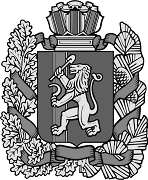 Сход граждан Успенского сельсовета Ирбейского района Красноярского краяР Е Ш Е Н И Е 11.03.2020                                            д. Успенка                                 № 3Об утверждении отчета об исполнении бюджета  за 2019 год   1.Утвердить отчет об исполнении сельского бюджета по доходам в сумме 2 297 604,65 рубля и расходам в сумме 2 263 660,36рублей, исходя из объема собственных доходов в сумме 65 588,65, поступивших субвенций на осуществление воинского учёта 42 225 рублей, дотации бюджетам поселений 1 231 147 рублей, иных межбюджетных трансфертов 958 644 рубля. Утвердить профицит сельского бюджета на 01.01.2020 год в размере  100 254,50 рублей.Утвердить источники внутреннего финансирования профицита сельского бюджета на 01.01.2020 год в сумме 100 254,50  рублей, согласно приложению №1 к настоящему решению.2. Утвердить доходы сельского бюджета за 2019 год по группам, подгруппам, статьям и подстатьям бюджетной классификации доходов бюджетов Российской Федерации: 3. Утвердить расходы сельского бюджета за 2019 год по разделам расходов функциональной классификации расходов бюджета РФ.4. Утвердить сумму межбюджетных трансфертов, переданных в районный бюджет на исполнение полномочий сельсовета в сумме 29 132 рубля согласно приложению №2. 5.Настоящее решение вступает в силу со дня подписания и подлежит официальному опубликованию в газете «Ирбейская правда».Глава Успенского сельсовета                                               И.И.АзароваПриложение № 1Источники внутреннего финансирования дефицита сельского бюджета за 2019 годПриложение №2Сумма средств межбюджетных трансфертов, переданных в 2019 году в бюджет районаКод бюджетной классификацииНаименование групп, подгрупп, статей, подстатей, элементов, программ, (подпрограмм), кодов экономической классификации доходовСумма, руб.Сумма, руб.Код бюджетной классификацииНаименование групп, подгрупп, статей, подстатей, элементов, программ, (подпрограмм), кодов экономической классификации доходовназначеноисполнено18210102010011000110Налог на доходы физических лиц3 300=2 897,6810010302231010000110Доходы от уплаты акцизов на дизельное топливо19 525=27 335,7110010302241010000110Доходы от уплаты акцизов на моторные масла136=200,9310010302251010000110Доходы от уплаты акцизов на автомобильный бензин37 846=36 520,5910010302261010000110Доходы от уплаты акцизов на прямогонный бензин-3 604=-4 002,9218210601030000000110Налог на имущество физических лиц5 880=178,6618210606043101000110Земельный налог с физических лиц, обладающих земельным участком, расположенным в границах сельских поселений---92518210804020011000110Госпошлина 200       ---83411105035100000120Доходы от сдачи в аренду имущества, находящегося в оперативном управлении органов сельских поселений 1 5331 53383411714030100000180Средства самообложения граждан, зачисляемые в бюджеты сельских поселений1 600----Итого собственных доходов  66 416=65 588,65 83420215001100001150Дотации на выравнивание бюджетной обеспеченности поселений из районного фонда финансовой поддержки1 070 9001 070 90083420215001100002150Дотации на выравнивание бюджетной обеспеченности поселений из краевого бюджета160 247160 247834202235118100000150Субвенции на осуществление первичного воинского учёта42 22542 22583420229999100000150Субсидии бюджетам муниципальных образований на частичное возмещение расходов на региональные выплаты67 46867 46883420229999107412150Субсидии бюджетам муниципальных образований на обеспечение первичных мер пожарной безопасности4 0654 06583420229999107508150Субсидии бюджетам муниципальных образований на содержание автомобильных дорог105 904105 90483420229999107508150Субсидии бюджетам муниципальных образований на кап.ремонт автомобильных дорог109 558109 55883420230024107514150Субвенции бюджетам сельских поселений на деятельность административных комиссий15283420249999100000150Прочие межбюджетные трансферты777 553777 553Всего доходов2 298 5842 297 604,65Наименование показателя бюджетной классификацииРаздел-Подраз-делЦелевая статьяВид расхо-довСумма на год, руб.Сумма на год, руб.Наименование показателя бюджетной классификацииРаздел-Подраз-делЦелевая статьяВид расхо-довназначеноисполненоОбщегосударственные вопросы010000000000001 261750,841 251 939,41Глава исполнительной власти местного самоуправления01021110004600121564 442564 441,0401021110004600129170 369170 369010211100103801216 0206 020010211100103801291 8181 818Функционирование органов исполнительной власти местного самоуправления01041110004600121510 281508 926,5901041110004600129153 473153 063,140104111001021012142 08542 0850104111001021012913 25613 256010411100103801213 1113 111010411100103801291 1781 17801041110004600244402 687,21356 540,660104111000460085217 5009 96001041110004600853        500      113,27Обеспечение деятельности фин.органов (роспись)0106111000460054029 13229 132Резервные фонды011111100070508702000====Админ.комиссии01131110075140244152====Содержание имущества01131110008010244110 150110 150Мобилизационная и вневойсковая подготовка0203111005118042 22542 225Защита населения и территории от (ГО и ЧС) последствий чрезвычайных ситуаций030901400281002444 0154 015Пожарная безопасность03100140074120244    4 065      4 065031001400S4120244203203Дорожное хозяйство0409012006002024452 487,3043 6710409012007508024443 24343 243040901200S508024467 629,7067 629,70Благоустройство0503011006000024495 07560 649Межбюджетные трансферты110501300046002443 0003 000Итого:2 364 894,212 263 660,36КодНаименование показателяСумма, руб.Сумма, руб.КодНаименование показателяНазначено Исполнено 010500Изменение остатков средств бюджета на счете в банке66 310,21-33 944,29010502Остатки на начало отчетного периода- 2 298 584-2 297 604,65010502Остатки на конец отчетного периода2 364 894,212 263 660,36090000Источники финансирования66 310,21- 33 944,29№Наименование показателяСумма, руб.Сумма, руб.№Наименование показателяНазначено Исполнено 1Осуществление бюджетной росписи29 13229 132Итого 29 132=29 132=